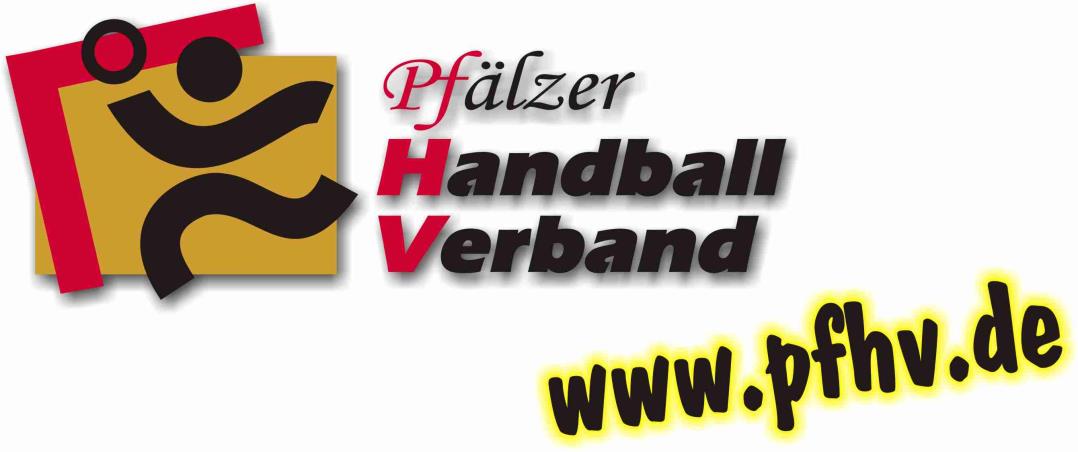 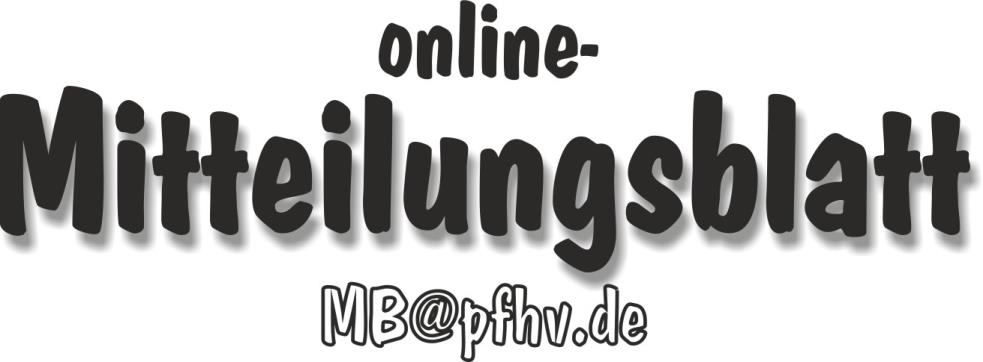 Nummer 43Stand: 22.10.2015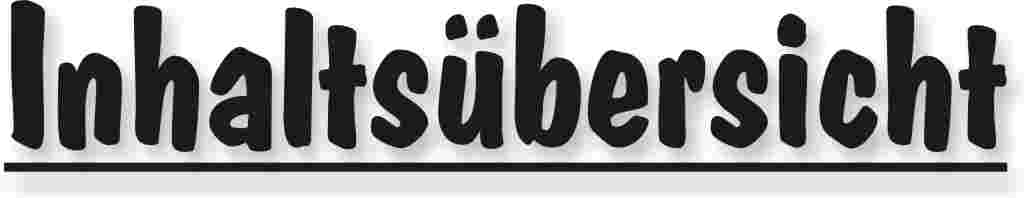 Halten Sie die Strg-Taste gedrückt und klicken in der Übersicht auf die gewünschte Seitenzahl, danach gelangen Sie direkt zur entsprechende Stelle im word-Dokument.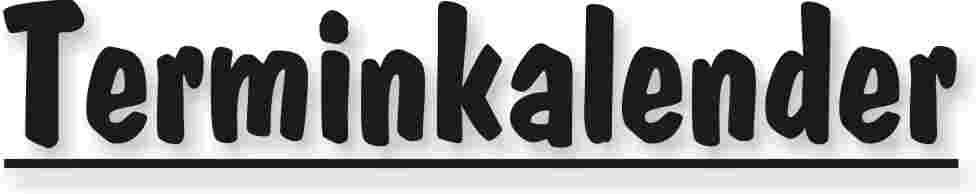 Der komplette Terminkalender kann auf der PfHV-Homepage eingesehen werden:http://www.pfhv.de/index.php/service/terminkalender 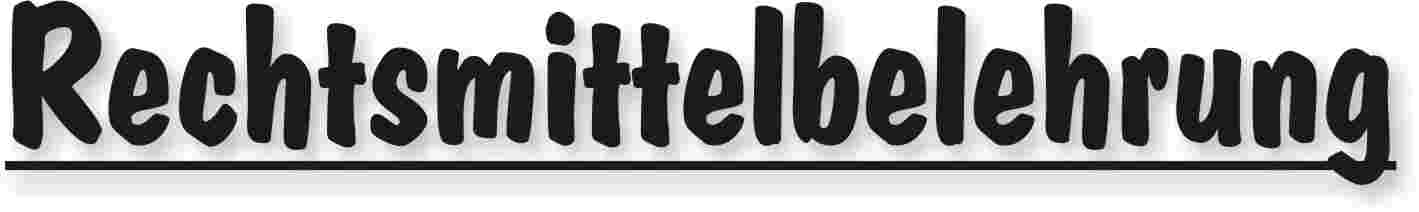 Gegen alle Sportinstanzenbescheide ist innerhalb von 14 Tagen nach Zustellung gebührenfreier doch kostenpflichtiger Einspruch zum Vorsitzenden des VSG möglich [maßgebend ist nach § 42 RO grundsätzlich das Datum des Poststempels. Der Zugang gilt am dritten Tag nach der Aufgabe als erfolgt: bei Veröffentlichung im MB gilt er mit dem dritten Tage nach der Veröffentlichung als bewirkt].Gegen Urteile des VSG ist innerhalb von 14 Tagen nach Zustellung [maßg. siehe 1.] Berufung zum VG-Vorsitzenden möglich.Gegen Urteile des Verbandsgerichtes ist innerhalb von 14 Tagen nach Zustellung [maßg.s.1.] Revision zum Vorsitzenden des DHB-Bundesgerichtes, Herrn Dr. Hans-Jörg Korte, Eickhorstweg 43, 32427 Minden möglich. Innerhalb dieser Frist sind darüber hinaus die Einzahlung der Revisionsgebühr in Höhe von EUR 500,00 und eines Auslagenvorschusses in Höhe von EUR 400,00 beim DHB nachzuweisen. Auf die weiteren Formvorschriften aus § 37 RO DHB wird ausdrücklich hingewiesen.Für alle Einsprüche, Berufungen und Revisionen gilt....Die entsprechenden Schriften sind von einem Vorstandsmitglied und dem Abteilungsleiter zu unterzeichnen. Name und Funktion des jeweiligen Unterzeichnenden müssen in Druckschrift vermerkt sein. Sie müssen einen Antrag enthalten, der eine durchführbare Entscheidung ermöglicht. Der Nachweis über die Einzahlung von Gebühr und Auslagenvorschuss ist beizufügen. Die §§ 37 ff. RO sind zu beachten.Einsprüche gegen Entscheidungen der Sportinstanzen  -  EUR 0,00 Rechtsbehelfe zum PfHV-VSG  -  EUR 26,00Berufung zum PfHV-VG  -  EUR 50,00Revision zum BG DHB:     EUR 500,00 und EUR 400,00 Auslagenvorschuss = EUR 900,00 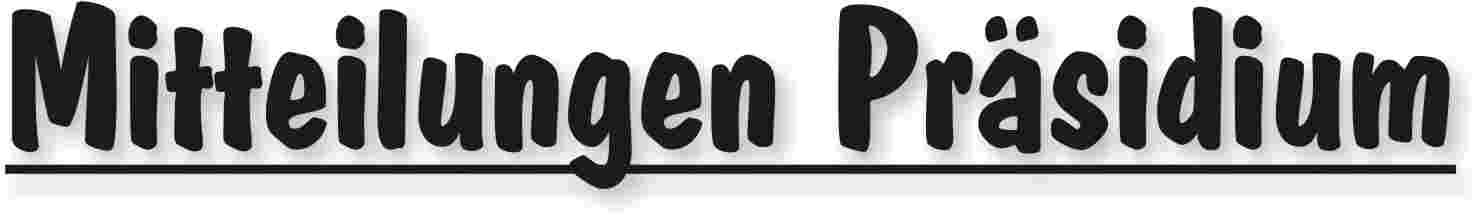 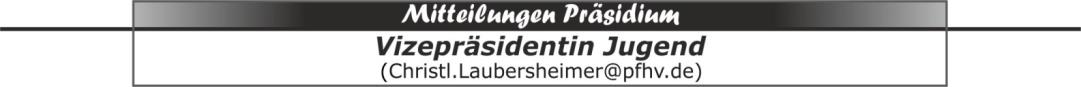 Jugendsprecherteam im Pfälzer Handball VerbandZiel des Pfälzer Handball-Verbands ist es, die Jugendarbeit in den Vereinen und im Verband zu fördern. Aus diesem Grund möchten wir ein Jugendsprecherteam ins Leben rufen. Das Team soll zusammen mit der Vizepräsidentin Jugend und dem Team Talentförderung die Themen der handballspielenden Jugendlichen in der Pfalz vertreten.Es warten interessante Projekte wie Mitarbeit beim Pfalzgascup, Handball bewegt Schule, Grundschultage, Trikottage, Turniere und Camps auf euch.Einblicke in die Arbeit der Spieltechnik z.B. Planung und Einteilung der Staffeln, sowie in die Arbeit der Staffelleiter sind geplant.Ihr sollt ein Bindeglied zwischen der Handballjugend und dem Präsidium sein, denn eure Meinung ist uns wichtig.  Die Unterstützung und die Präsenz bei Veranstaltungen des Verbandes und den Vereinen ist ebenfalls eine Aufgabe des Jugendsprecherteams. Die Mitarbeit und der Meinungsaustausch im DHB–Jugendsprecherteam ist wünschenswert.Um dem Verband ein junges Gesicht zu geben, bitte ich unsere Vereine, dieses Schreiben an ihre Jugendlichen bis 21 Jahre weiterzuleiten. Interessierte melden sich bitte bei:Christl Laubersheimer Vizepräsidentin Jugend PfHVMailadresse: Christl.Laubersheimer@pfhv.de|Christl Laubersheimer|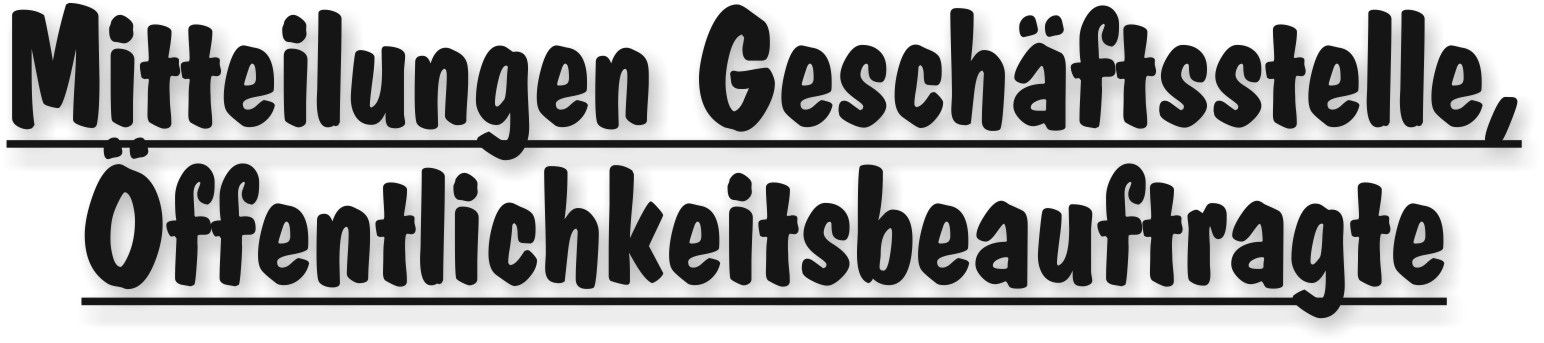 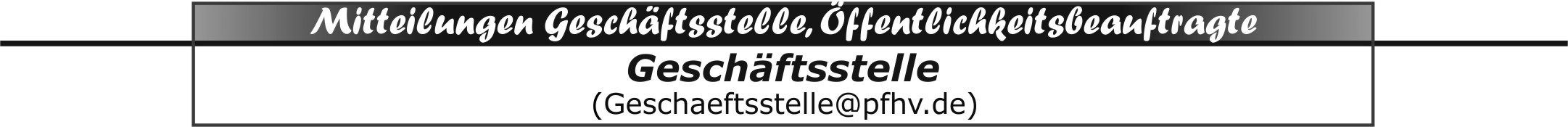 Geschäftsstelle geschlossenDie PfHV-Geschäftsstelle bleibt in der Zeit vom 23.10.15 bis 30.10.15 geschlossen. In dieser Zeit werden eingehende Emails weder gelesen noch bearbeitet.Bitte wenden Sie sich in dringenden Fällen direkt an den zuständigen Ressortleiter.Sie erreichen mich wieder ab Montag, 02.11.2015 zu den üblichen Öffnungszeiten.|Sandra Hagedorn|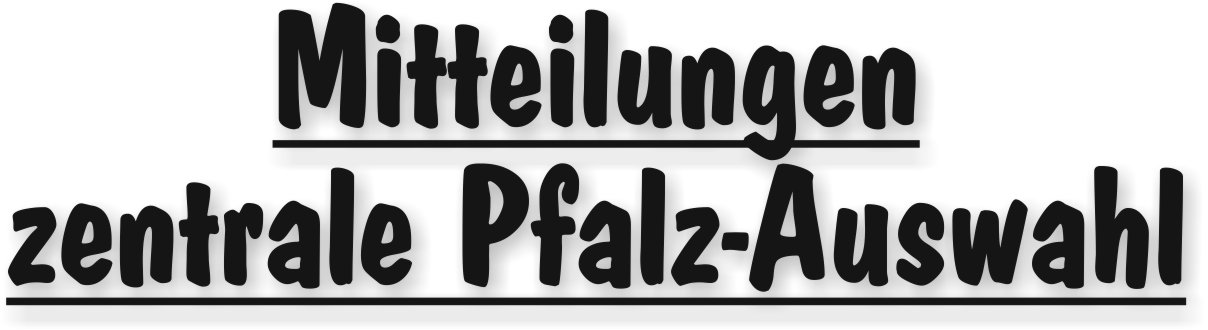 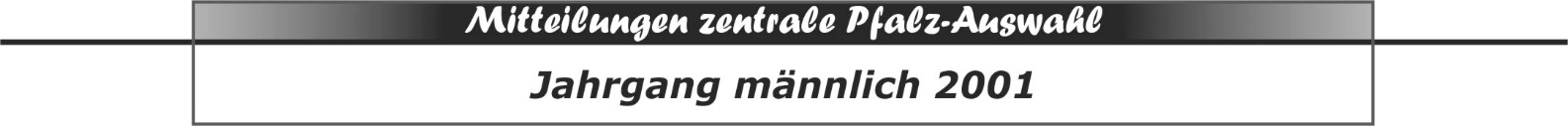 Walter-Laubersheimer-Gedächtnis-Turnier 2015Am Sonntag, 01.11.2015, findet für den Auswahljahrgang m2001 das diesjährige Walter-Laubersheimer-Gedächtnis-Turnier mit Beteiligung der Landesverbände Saar, Rheinhessen, Rheinland und der Pfalz in derSpiegelbachhalle in Bellheim statt.Treffpunkt, umgezogen in der Sporthalle, ist um 10:00 Uhr und das voraussichtliche Ende der Veranstaltung wird so gegen 18:00 Uhr sein. 
Für das Turnier wurden von der Trainerin Laura Leonhardt und Trainer Björn Dinger die nachfolgenden Spieler nominiert:Paul Blohm				TSG FriesenheimJonas Böckly				TV HochdorfNiclas Burton			HR Göllheim/EisenbergAdrian Cule				TSG FriesenheimJonas Dettbarn			SG Ottersheim/Bellheim/ZeiskamJan Eckel				HSG EckbachtalBjarne Hartmann			TSG HaßlochLukas Räuber			HR Göllheim/EisenbergSimon Richter			HSG Dudenhofen/SchifferstadtNils Röller				TSG FriesenheimMoritz Schöllhorn			TSV KuhardtLukas Walther			TV HochdorfLuca Wilbrandt			TSG FriesenheimDavid Wißmeier			TSG FriesenheimReserve: alle restlichen Spieler des Jahrgangs 2001 halten sich als Reserve bereit.Änderungen vorbehalten.Rückfragen an Björn Dinger - 0163-6363678 -Spielplan:11:00 Uhr    PfHV		-   HV Saar12:00  Uhr     HV Rheinland	-   HV Rheinhessen14:10 Uhr    PfHV		-   HV Rheinland15:10  Uhr     HV Saar		-   HV Rheinhessen 16:10 Uhr    HV Rheinland	-   HV Saar17:10  Uhr     HV Rheinhessen	-   PfHV|Rolf Starker|TrainingstermineMittwoch, 18.11.2015 - 17:30 - 20:30 Uhr - Training LLZ HaßlochMittwoch, 02.12.2015 - 17:30 - 20:30 Uhr - Training LLZ HaßlochMittwoch, 16.12.2015 - 17:30 - 20:30 Uhr - Training LLZ HaßlochAchtung !!Ab 2016 ändert sich der Rhythmus der 14-tägigen Auswahltrainingeinheiten.neu:Mittwoch, 13.01.2016 - 17:30 - 20:30 Uhr - Training LLZ HaßlochMittwoch, 27.01.2016 - 17:30 - 20:30 Uhr - Training LLZ HaßlochMittwoch, 10.02.2016 - 17:30 - 20:30 Uhr - Training LLZ HaßlochMittwoch, 24.02.2016 - 17:30 - 20:30 Uhr - Training LLZ HaßlochMittwoch, 09.03.2016 - 17:30 - 20:30 Uhr - Training LLZ HaßlochTrainer/in:Laura Leonhardt		laura.leonhardt@pfhv.de		0171/7461047Karl-Johan Steiner		karl-johan.steiner@pfhv.de	0178/3354170Evtl. Terminänderungen/Tageslehrgänge/Turniere werden zusätzlich separat angekündigt, veröffentlicht und den Spielern ggf. per Mail mitgeteilt.|Rolf Starker|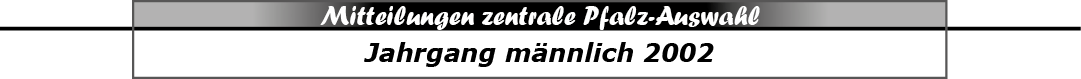 TermineMittwoch, 04.11.2015 - 17:30 - 20:30 Uhr - Training LLZ HaßlochMittwoch, 11.11.2015 - 17:30 - 20:30 Uhr - Training LLZ HaßlochMittwoch, 25.11.2015 - 17:30 - 20:30 Uhr - Training LLZ HaßlochMittwoch, 09.12.2015 - 17:30 - 20:30 Uhr - Training LLZ HaßlochAchtung !!Ab 2016 ändert sich der Rhythmus der 14-tägigen Auswahltrainingeinheiten.neu:Mittwoch, 20.01.2016 - 17:30 - 20:30 Uhr - Training LLZ HaßlochMittwoch, 03.02.2016 - 17:30 - 20:30 Uhr - Training LLZ HaßlochMittwoch, 17.02.2016 - 17:30 - 20:30 Uhr - Training LLZ HaßlochMittwoch, 02.03.2016 - 17:30 - 20:30 Uhr - Training LLZ HaßlochMittwoch, 16.03.2016 - 17:30 - 20:30 Uhr - Training LLZ HaßlochTrainer:Björn Dinger			bjoern.dinger@pfhv.de 		0163/6363678Fotios Erifopoulos		fotios.erifopoulos@pfhv.de	0178/3354170Evtl. Terminänderungen/Tageslehrgänge/Turniere werden zusätzlich separat angekündigt, veröffentlicht und den Spielern ggf. per Mail mitgeteilt.|Rolf Starker|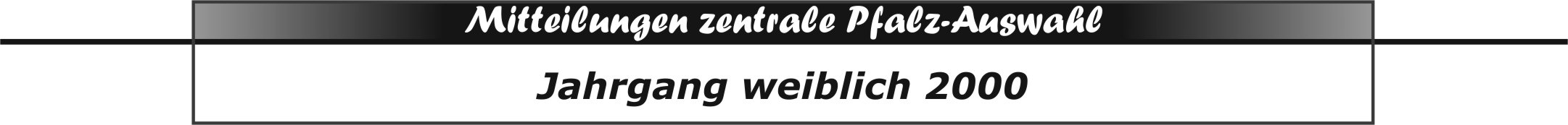 Folgende Spielerinnen aus dem Jahrgang 2002 wurden für das Walter Laubersheimer Turnier am 01.11.2015 in Bellheim nominiert:|Martina Benz|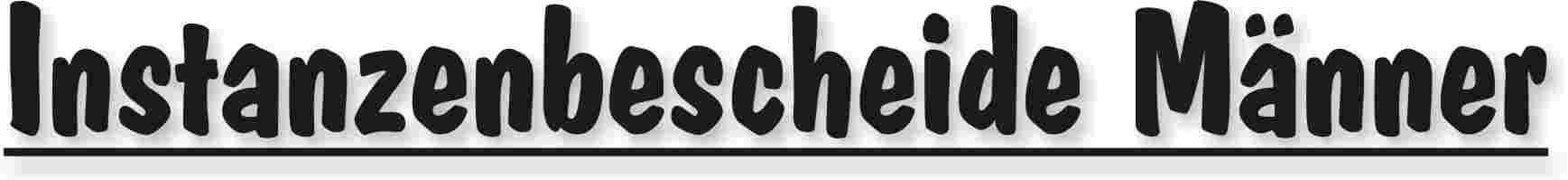 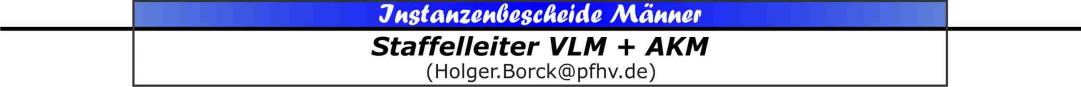 |Holger Borck|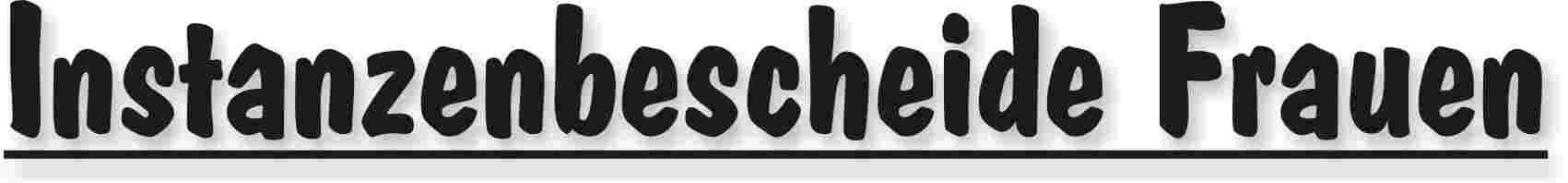 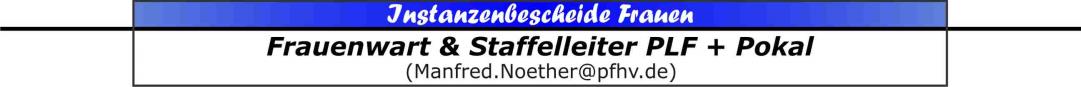 |Manfred Nöther|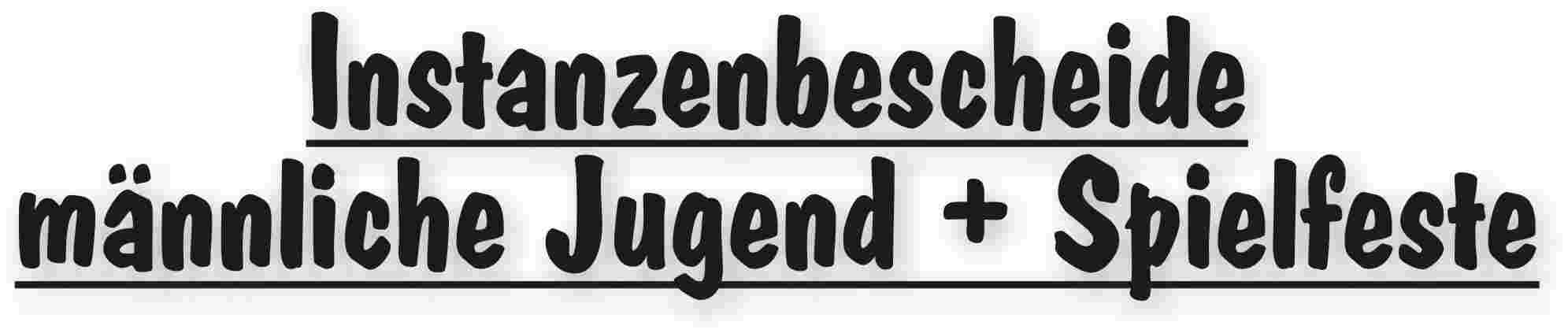 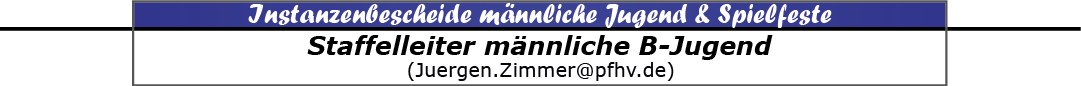 |Jürgen Zimmer|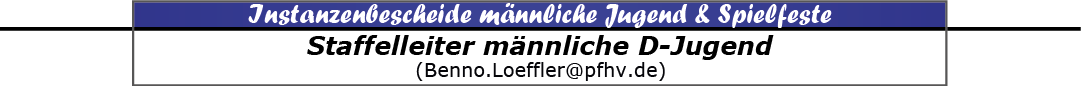 |Benno Löffler|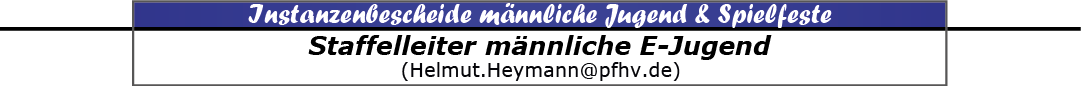 |Helmut Heymann|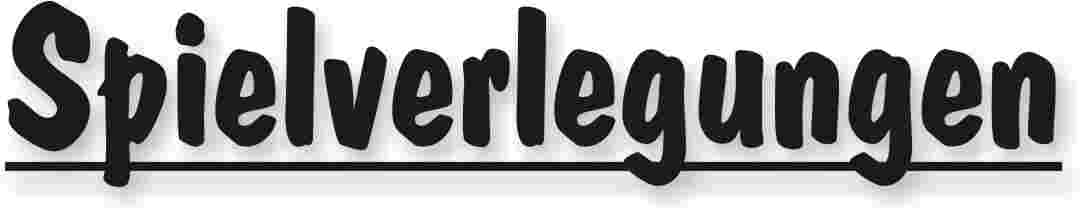 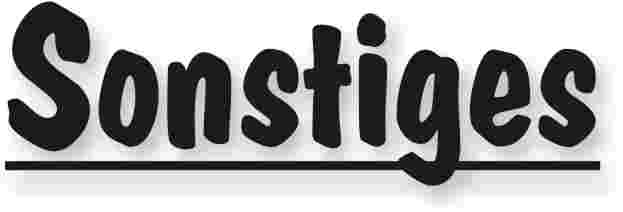 Aktionstag„Gegen Gewalt und Missbrauch im Sport“Samstag, 21. November 2015, 10.00 bis 16.00 UhrPolizeisportverein Wengerohr, Zur Polizeischule 1, 54516 WittlichUnter dem Motto „Gegen Gewalt und Missbrauch im Sport“ präsentieren der Landessportbund Rheinland-Pfalz und der Sportbund Rheinland in enger Kooperation mit dem Polizeisportverein Wengerohr einen Aktionstag, zu dem alle interessierten Vereinsvorstände, Übungsleiter, Sportler, Eltern und deren Kinder herzlich eingeladen sind. Nach einem Impulsvortrag erhalten die Teilnehmer in drei parallel laufenden Fortbildungen und einem Workshop für Kinder vielfältige Anregungen zur Prävention und Bewältigung von kritischen Situationen in Vereinen und Verbänden.Fortbildung 1: Erste Hilfe bei Ausgrenzung und MobbingLeider kann es auch in Sportgruppen zu Situationen kommen, in denen Kinder und Jugendliche abgelehnt, ausgegrenzt oder gar gemobbt werden. Gerade dann gilt es, einfühlsam und konsequent zu handeln. Das dazu nötige Rüstzeug wird in diesem Seminar vermittelt. Nach einer theoretischen Einführung stehen vor allem praxiserprobte und im Sport anwendbare Methoden im Mittelpunkt der Fortbildung.(Referentin: Britta Runkel, Gründerin von „In Sicht: Orientierung-Entwicklung-Intervention“)Fortbildung 2: „Das passiert doch nicht bei uns!“ – Was können Sportvereine gegen sexuelle Gewaltübergriffe tun?Spätestens seit dem Bekanntwerden von Missbrauchsfällen in Sportvereinen nimmt der Kinderschutz einen besonderen Stellenwert ein. Sportvereine sind aufgefordert, eine Kultur des Hinsehens zu leben und entsprechende Vorkehrungen zu treffen. Hierzu werden Teilnehmern notwendige Hintergrundinformationen, Empfehlungen zur Prävention von sexualisierter Gewalt in Sportvereinen als auch zur Intervention bei konkreten (Verdachts-) Fällen vermittelt.(Referentin: Gitta Axmann, Fachberaterin beim Landessportbund Nordrhein-Westfalen)Fortbildung 3: Gemeinsam gegen DopingDas Thema Doping begegnet uns heute im Sport an vielen Stellen. Mittlerweile ist bekannt, dass Dopingmittel nicht nur im Leistungs- sondern auch im Breitensport verwendet werden. Doch was genau ist Doping eigentlich und wie kommt es dazu? Bereits für junge Nachwuchsathletinnen und -athleten und deren Umfeld ist es mitunter wichtig zu wissen, welche Gefahren von Nahrungsergänzungsmitteln ausgehen, wie eine Dopingkontrolle abläuft und welche Folgen bei einem Verstoß gegen die Anti-Doping-Bestimmungen eintreten können. (Referent: Thomas Berghoff, Nationale Anti Doping Agentur Deutschland)Workshop für Kinder: Training zur Selbstbehauptung und SelbstverteidigungKonflikte auf dem Schulhof, Rangeleien auf dem Sportplatz, brenzlige Situationen, Belästigungen oder Diskriminierungen kennt beinahe jedes Kind. Zum richtigen Umgang in solchen Situationen bietet der Aktionstag ein kostenloses Selbstbehauptungs- und Selbstverteidigungstraining an, zu dem alle Grundschulkinder herzlich eingeladen sind. Auf kindgerechte und spielerische Weise lernen die Teilnehmer, wie man sich mit geeigneter Körpersprache, Mimik und Gestik zu Wehr setzen kann.(Referent: Marco Wohlgemuth, Polizeikommissar und Gewaltpräventionspädagoge)Sonstige Informationen:Die Teilnahme am Aktionstag ist kostenfrei. Die Fortbildungen werden mit 8 LE zur Verlängerung der Übungsleiter-, Vereinsmanager- und Jugendleiterlizenzen anerkannt.Anmeldung bis 17.11.2015Anmeldung über den LandessportbundAnsprechpartner: Oliver KalbTel.: 06131 / 2814-411E-Mail: o.kalb@lsb-rlp.de|Sandra Hagedorn|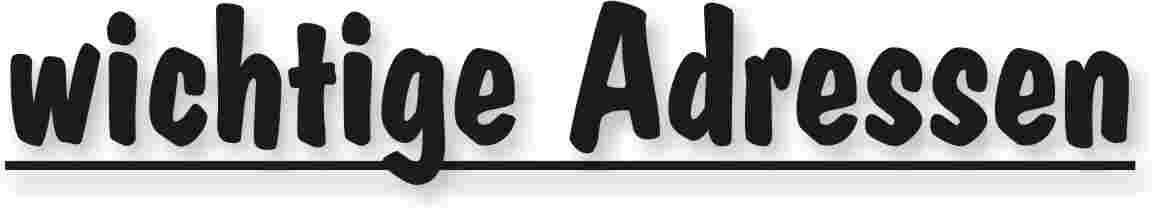 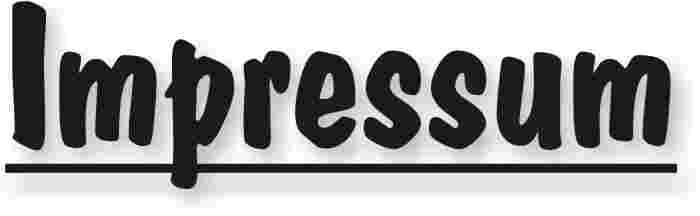 Veröffentlichung: Das Mitteilungsblatt (MB) des PfHV erscheint i.d.R. wöchentlich als online-Ausgabe. Die rechtsverbindliche Form ist das online-MB! Die gegen Aufpreis ggf. zusätzlich bestellten Print-MB sind ausschließlich ein Service. Folglich ist das Datum der online-Veröffentlichung (siehe Kopfzeile) ausschlaggebend. Das online-MB wird permanent als Download auf www.pfhv.de angeboten und satzungemäß zusätzlich versendet. Hierfür wird weiterhin der bekannte Newsletter verwendet. Achtung: Ob oder welche Adressen im Newslettersystem eingetragen werden, sprich wer das MB per Newsletter erhält, bestimmt eigenverantwortlich jeder Verein. Jeder Verein kann permanent beliebig viele E-Mail-Adressen eintragen und jederzeit wieder löschen. Den Newsletter finden Sie unter dem Direktlink: www.Newsletter.pfhv.de Verantwortung: Verantwortlich für die Zusammenstellung sind die Öffentlichkeitsbeauftragten des PfHV (Britta Flammuth  & Martin Thomas), für den Inhalt der jeweilige Unterzeichner / Autor. Kosten / Abonnement / Kündigung:Mitglieder sind (§ 6 Abs. 2 der Satzung) verpflichtet, das amtliche Mitteilungsblatt (MB) digital zu beziehen, also nicht mehr auf dem Postweg. Der Jahresbezugspreis für die online-Version beträgt pro Verein pauschal 50,00 € inkl. MWSt.; es können beliebig viele Empfänger des digitalen MB ins Newslettersystem (www.Newsletter.pfhv.de) eingetragen werden. Die zusätzlich zum online-MB gegen Aufpreis bestellten Print-Exemplare können bis 15.05. zum 30.06. bzw. bis 15.11. zum 31.12. gekündigt werden. Redaktionsschluss / Meldestelle:Redaktionsschluss ist für E-Mails an die Öffentlichkeitsbeauftragten mittwochs um 17 Uhr, für Faxe/Anrufe/… an die Geschäftsstelle mittwochs um 9 Uhr. Die Öffentlichkeitsbeauftragten können nur Infos per E-Mail und in der Formatvorlage für das MB bearbeiten. Faxe/Anrufe/… bitte an die Geschäftsstelle. Bei Fragen: MBpfhv.de  oder  Geschaeftsstellepfhv.de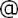 Haftungsausschluss:Bei Nichterscheinen infolge höherer Gewalt entfällt die Lieferpflicht und ein Anspruch auf Rückerstattung des Bezugspreises besteht nicht. 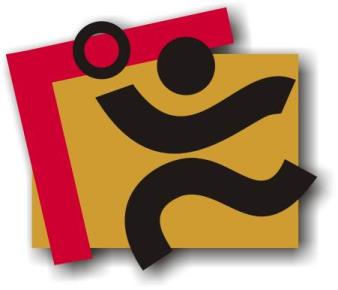 TerminkalenderSeite 3RechtsmittelbelehrungSeite 4Mitteilungen / Infos:Mitteilungen / Infos:Mitteilungen / Infos:Mitteilungen Präsidium Seite 5Mitteilungen Geschäftsstelle, ÖffentlichkeitsbeauftragteSeite 6Mitteilungen Passstelle–Mitteilungen allgemein –Mitteilungen Erdinger Alkoholfrei Pfalzpokal –Mitteilungen Männer –Mitteilungen Frauen–Mitteilungen Pfalzgas-Cup–Mitteilungen männliche Jugend & Spielfeste–Mitteilungen weibliche Jugend–Mitteilungen Talentförderung Rheinland-Pfalz-Auswahl–Mitteilungen Talentförderung Pfalz-AuswahlSeite 7Mitteilungen Talentförderung Auswahlstützpunkte Pfalz–Mitteilungen Talentförderung Torwartstützpunkte Pfalz–Mitteilungen Schiedsrichter & Zeitnehmer/Sekretär–Urteile:Urteile:Urteile:VG- & VSG-Urteile–Instanzenbescheide: fehlende Spielausweise–Instanzenbescheide: Männer Seite 11Instanzenbescheide: FrauenSeite 12Instanzenbescheide: männliche Jugend & SpielfesteSeite 13Instanzenbescheide: weibliche Jugend–Instanzenbescheide: Schiedsrichter–Spielverlegungen Seite 15SonstigesSeite 16wichtige AdressenSeite 18ImpressumSeite 19TagDatumvonbisVeranstaltung (Pfälzer Handball-Verband)Fr30.10.15Ferien Rheinland-Pfalz: Herbstferien (Ende)So01.11.1511:0018:00Walter-Laubersheimer-Gedächtnisturnier m2001+w2002 in BellheimSo01.11.15Feiertag in RLP: AllerheiligenMo02.11.1517:3020:30Auswahl (zentral): w2003 Training in Haßloch (LLZ Haßloch)Mi04.11.1517:3020:30Auswahl (zentral): m2002 Training in Haßloch (LLZ Haßloch)Fr06.11.1517:0019:00RLP-Auswahl: Stützpunkttraining (LLZ Haßloch) m2000Mo09.11.1517:3020:30Auswahl (zentral): w2002 Training in Haßloch (LLZ Haßloch)Mi11.11.1517:3020:30Auswahl (zentral): m2002 Training in Haßloch (LLZ Haßloch)Fr13.11.1517:3020:00RLP-Auswahl: Stützpunkttraining (LLZ Haßloch) w00+w01So15.11.15Festtag: VolkstrauertagMo16.11.1517:3020:30Auswahl (zentral): w2003 Training in Haßloch (LLZ Haßloch)Mo16.11.1519:00Schiedsrichter-Ausschuss-Sitzung (LLZ Haßloch)Mi18.11.1517:3020:30Auswahl (zentral): m2001 Training in Haßloch (LLZ Haßloch)Fr20.11.1517:00Präsidiumssitzung (LLZ Haßloch)So22.11.15Festtag: TotensonntagMo23.11.1517:3020:30Auswahl (zentral): w2002 Training in Haßloch (LLZ Haßloch)Mo23.11.1519:30Stützpunkt der RPS-Schiedsrichter in OffenbachMi25.11.1517:3020:30Auswahl (zentral): m2002 Training in Haßloch (LLZ Haßloch)Fr27.11.1517:3020:00RLP-Auswahl: Stützpunkttraining (LLZ Haßloch) w00+w01Mo30.11.1517:3020:30Auswahl (zentral): w2003 Training in Haßloch (LLZ Haßloch)Mi02.12.1517:3020:30Auswahl (zentral): m2001 Training in Haßloch (LLZ Haßloch)Fr04.12.1517:0020:00RLP-Auswahl: Stützpunkttraining (LLZ Haßloch) m2000Mo07.12.1517:3020:30Auswahl (zentral): w2002 Training in Haßloch (LLZ Haßloch)Mi09.12.1517:3020:30Auswahl (zentral): m2002 Training in Haßloch (LLZ Haßloch)Fr11.12.1517:3020:00RLP-Auswahl: Stützpunkttraining (LLZ Haßloch) w00 und w01So13.12.15Pfalzgascup 2015: Final Four in KandelMo14.12.1517:3020:30Auswahl (zentral): w2003 Training in Haßloch (LLZ Haßloch)Mi16.12.1517:3020:30Auswahl (zentral): m2001 Training in Haßloch (LLZ Haßloch)Fr18.12.1517:0019:00RLP-Auswahl: Stützpunkttraining (LLZ Haßloch) m2000So20.12.15Final Four PfHV-VerbandspokalMo21.12.1517:3020:30Auswahl (zentral): w2002 Training in Haßloch (LLZ Haßloch)Mi23.12.15Ferien Rheinland-Pfalz: Weihnachtsferien (Beginn)Fr08.01.16Ferien Rheinland-Pfalz: Weihnachtsferien (Ende)Sa09.01.1610:0016:00PfHV-Fortbildung mit Jan Gorr (LLZ Haßloch)Mi13.01.1617:3020:30Auswahl (zentral): m2002 Training in Haßloch (LLZ Haßloch)Fr15.01.1617:3020:00RLP-Auswahl: Stützpunkttraining (LLZ Haßloch) w00 + w01Geldstrafen, Gebühren, Unkosten aus diesem MBGeldstrafen, Gebühren und Unkosten aus Bescheiden/Urteilen aus diesem MB werden im Nachhinein vierteljährlich mit Rechnung angefordert. Aufgrund dieser MB-Veröffentlichung bitte -KEINE- Zahlung leisten!Bauer AntoniaTV RheingönnheimDelisio AmberSV BornheimFöllinger MaikeTUS NeuhofenGenova SarinaHSG Dudenhofen/SchifferstadtGieske MiaTV WörthHagedorn EmilyVTV MundenheimKarl LeonieTG WaldseeReichling MonaSG OBZRenner SelinaTG WaldseeRudolph HannaTV WörthSchlemilch JohannaSV BornheimSold CelineHSG Dudenhofen/SchifferstadtDettling LenaTSV KandelSulta LucyTSG FriesenheimReserve:Hauck MelanieHSG Dudenhofen/SchifferstadtGeldstrafen, Gebühren und Unkosten aus Bescheiden/Urteilen aus diesem MB werden im Nachhinein vierteljährlich mit Rechnung angefordert. Aufgrund dieser MB-Veröffentlichung bitte -KEINE- Zahlung leisten!Nr.Nr.121 – 24/15betroffenSpieler David Bennek, SG Wernersberg-AnnweilerSpieler David Bennek, SG Wernersberg-AnnweilerSpieler David Bennek, SG Wernersberg-AnnweilerSpieler David Bennek, SG Wernersberg-AnnweilerSpieler David Bennek, SG Wernersberg-AnnweilerSpieler David Bennek, SG Wernersberg-AnnweilerSpieler David Bennek, SG Wernersberg-AnnweilerSpieler David Bennek, SG Wernersberg-AnnweilerSpieler David Bennek, SG Wernersberg-AnnweilerSp-Nr.Sp-Nr.120028M-SpielSG Wernersberg-Annweiler – TV DahnSG Wernersberg-Annweiler – TV DahnSG Wernersberg-Annweiler – TV DahnSG Wernersberg-Annweiler – TV DahnSG Wernersberg-Annweiler – TV DahnSG Wernersberg-Annweiler – TV DahnSG Wernersberg-Annweiler – TV DahnSG Wernersberg-Annweiler – TV DahnSG Wernersberg-Annweiler – TV DahnSp-DatumSp-Datum11.10.15LigaVLMVLMVLMVLMVLMVLMVLMVLMVLMGrundBesonders grob unsportliches Verhalten gegenüber dem SR und einem   GegenspielerBesonders grob unsportliches Verhalten gegenüber dem SR und einem   GegenspielerBesonders grob unsportliches Verhalten gegenüber dem SR und einem   GegenspielerBesonders grob unsportliches Verhalten gegenüber dem SR und einem   GegenspielerBesonders grob unsportliches Verhalten gegenüber dem SR und einem   GegenspielerBesonders grob unsportliches Verhalten gegenüber dem SR und einem   Gegenspieler§§§§RO § 17,1cBeweisSpielberichtSpielberichtSpielberichtSpielberichtSpielberichtSpielberichtSpielberichtSpielberichtSpielberichtSperreSperre4 M- bzw. Pokalspielelängstens:GeldstrafeGeldstrafe150,00 €Bemerkung:GebührGebühr10,00 €SummeSumme160,00 €HaftenderSG Wernersberg-AnnweilerSG Wernersberg-AnnweilerSG Wernersberg-AnnweilerSG Wernersberg-AnnweilerGeldstrafen, Gebühren und Unkosten aus Bescheiden/Urteilen aus diesem MB werden im Nachhinein vierteljährlich mit Rechnung angefordert. Aufgrund dieser MB-Veröffentlichung bitte -KEINE- Zahlung leisten!Nr.201-18/15betroffenTSG NeustadtTSG NeustadtTSG NeustadtSp-Nr.002P-SpielSG Asselheim-Kindenheim- TSG NeustadtSG Asselheim-Kindenheim- TSG NeustadtSG Asselheim-Kindenheim- TSG NeustadtSp-Datum17.10.15LigaPokalPokalPokalGrundNichtantreten PokalspielNichtantreten PokalspielNichtantreten PokalspielNichtantreten PokalspielNichtantreten Pokalspiel§§RO 25:1/1Beweis Mail 16.10.15 Mail 16.10.15 Mail 16.10.15Sperrelängstens:Geldstrafe100 €Bemer-kung:SG Asselheim-Kindenheim eine Runde weiterSG Asselheim-Kindenheim eine Runde weiterSG Asselheim-Kindenheim eine Runde weiterGebühr10 €Bemer-kung:SG Asselheim-Kindenheim eine Runde weiterSG Asselheim-Kindenheim eine Runde weiterSG Asselheim-Kindenheim eine Runde weiterSumme110€Bemer-kung:SG Asselheim-Kindenheim eine Runde weiterSG Asselheim-Kindenheim eine Runde weiterSG Asselheim-Kindenheim eine Runde weiterHaftenderTSG NeustadtTSG NeustadtTSG NeustadtTSG NeustadtTSG NeustadtGeldstrafen, Gebühren und Unkosten aus Bescheiden/Urteilen aus diesem MB werden im Nachhinein vierteljährlich mit Rechnung angefordert. Aufgrund dieser MB-Veröffentlichung bitte -KEINE- Zahlung leisten!Nr.320-17/2015320-17/2015betroffenSG Wernersberg-AnnweilerSG Wernersberg-AnnweilerSG Wernersberg-AnnweilerSG Wernersberg-AnnweilerSp-Nr.322020322020M-SpielSG Wernersberg-AnnweilerSG Wernersberg-AnnweilerSG Wernersberg-AnnweilerSp-Datum04.10.201504.10.2015LigaJKKmB2JKKmB2JKKmB2GrundEinsatz eines nicht teilnahmeberechtigten SpielersEinsatz eines nicht teilnahmeberechtigten SpielersEinsatz eines nicht teilnahmeberechtigten SpielersEinsatz eines nicht teilnahmeberechtigten SpielersEinsatz eines nicht teilnahmeberechtigten SpielersEinsatz eines nicht teilnahmeberechtigten Spielers§§19  (1) h) RO19 (2)      ROBeweisBeweisSpielberichtSpielberichtSpielberichtSperrelängstens:Geldstrafe25 €25 €Bemer-kung:Spielwertung : 2:0 Punkte und 0:0 Tore für TuS NeuhofenSpielwertung : 2:0 Punkte und 0:0 Tore für TuS NeuhofenSpielwertung : 2:0 Punkte und 0:0 Tore für TuS NeuhofenGebühr10 €10 €Bemer-kung:Spielwertung : 2:0 Punkte und 0:0 Tore für TuS NeuhofenSpielwertung : 2:0 Punkte und 0:0 Tore für TuS NeuhofenSpielwertung : 2:0 Punkte und 0:0 Tore für TuS NeuhofenSumme35 €35 €Bemer-kung:Spielwertung : 2:0 Punkte und 0:0 Tore für TuS NeuhofenSpielwertung : 2:0 Punkte und 0:0 Tore für TuS NeuhofenSpielwertung : 2:0 Punkte und 0:0 Tore für TuS NeuhofenHaftenderSG Wernersberg/AnnweilerSG Wernersberg/AnnweilerSG Wernersberg/AnnweilerSG Wernersberg/AnnweilerSG Wernersberg/AnnweilerSG Wernersberg/AnnweilerNr.320-18/2015betroffenTV HochdorfSp-Nr.M-SpielHallenrunde 2015/16Sp-DatumLigaJKKmB2GrundZurückziehen gemeldeter Mannschaften während der MeisterschaftssaisonZurückziehen gemeldeter Mannschaften während der MeisterschaftssaisonZurückziehen gemeldeter Mannschaften während der Meisterschaftssaison§§25 Abs. 1Ziff. 14 ROBeweisMail vom 15.10.2015Geldbuße80.- €Bemerkungalle Spiele mit Beteiligung des TV Hochdorf 2 sind zu streichen; ausgetragene Spiele werden nicht gewertet. Spielverlegungen wegen Hallenleerzeiten können bis 01.11.2015 bei den jeweiligen Spielleitenden Stellen geltend gemacht werden.Gebühr10.- €Bemerkungalle Spiele mit Beteiligung des TV Hochdorf 2 sind zu streichen; ausgetragene Spiele werden nicht gewertet. Spielverlegungen wegen Hallenleerzeiten können bis 01.11.2015 bei den jeweiligen Spielleitenden Stellen geltend gemacht werden.Summe90.- €Bemerkungalle Spiele mit Beteiligung des TV Hochdorf 2 sind zu streichen; ausgetragene Spiele werden nicht gewertet. Spielverlegungen wegen Hallenleerzeiten können bis 01.11.2015 bei den jeweiligen Spielleitenden Stellen geltend gemacht werden.HaftenderTV HochdorfTV HochdorfTV HochdorfNr.340-04/2015betroffenTSV Kuhardt Sp-Nr.343013M-SpielTSV Kuhardt – TV ThaleischweilerSp-Datum03.10.2015LigaJKKmD3GrundNichtabsenden des SpielberichtsbogenNichtabsenden des SpielberichtsbogenNichtabsenden des Spielberichtsbogen§§25 Abs. 1Ziff. 9 ROBeweisGeldbuße10.- €BemerkungDer Spielberichtsbogen ist bis 23. Oktober 2015 nachzureichen oder eine KopieGebühr10.- €BemerkungDer Spielberichtsbogen ist bis 23. Oktober 2015 nachzureichen oder eine KopieSumme20.- €BemerkungDer Spielberichtsbogen ist bis 23. Oktober 2015 nachzureichen oder eine KopieHaftenderTSV KuhardtTSV KuhardtTSV KuhardtNr.350-17/2015betroffenTSV KandelTSV KandelTSV KandelSp-Nr.353018M-SpielTSV Kandel – TSV KuhartTSV Kandel – TSV KuhartTSV Kandel – TSV KuhartSp-Datum10.10.2015LigaJKKmE4JKKmE4JKKmE4GrundFalsch adressiertes KuvertFalsch adressiertes KuvertFalsch adressiertes KuvertFalsch adressiertes KuvertFalsch adressiertes Kuvert§§Nr. 15 DfbBeweisKuvert und Mitteilung Staffelleiter Roland PeltschKuvert und Mitteilung Staffelleiter Roland PeltschKuvert und Mitteilung Staffelleiter Roland PeltschSperrelängstens:Geldstrafe          10,00 € + Porto 0,62 € Bemer-kung:Gebühr          10,00 €Bemer-kung:Summe     20,62 €Bemer-kung:HaftenderTSV KandelTSV KandelTSV KandelTSV KandelTSV KandelAlters-klasseStaffelSpiel-Nr.neu
Datumneu
Uhrzeitneu
HalleHeimGastGebühr für VereinGebühr
(A,B,...)mBJKKmB232201910.11.1518:45001SG Albersweiler/RanschbachTSV IggelheimSG Albersweiler/RanschbachBmDJPLmD34004410.01.1615.00073TSG HaßlochHSG Eckbachtal 1TSG HaßlochAwCJKKwC143100507.11.1516:30125TSG Friesenheim 2HR Göllheim/EisenbergHR Göllheim/EisenbergAwCJKKwC143101201.10.1518:30050HSC FrankenthalTV HochdorfHSC FrankenthalAwCJKKwC143101106.10.1518:30134JSG Mutterstadt-RuchheimTG WaldseeJSG Mutterstadt/RuchheimAwCJKKwC143201212.11.1517:45110HSG Lingenfeld/SchwegenheimTV KirrweilerHSG Lingenfeld/SchwegenheimAwCJKKwC243201714.11.1516:00031SG Assenheim/DannstadtTS RodalbenTS RodalbenAwCJPLwC43001317.11.1518:00117VTV MundenheimJSG Wörth/HagenbachVTV MundenheimAwCJKKwC243203205.12.1514:30168TS RodalbenHSG Lingenfeld/SchwegenheimHSG Lingenfeld/SchwegenheimAmEJKKmE235204411.12.1517:00073TSG Haßloch 2TV Hochdorf 1TSG HaßlochCwEJKKwE245200215.11.1511:30002SG Wernersberg/AnnweilerSG Ottersheim/Bellheim/ZeiskamSG Wernersberg/AnnweilerCFriedhelm Jakob(Präsident)Achim Hammer(Vizepräsident Organisation & Entwicklung)Siegmundweg 5, 67069 LudwigshafenE-Mail: Friedhelm.Jakobpfhv.deTel.: 0621 - 68585354Mobil: 0171 - 9523880Fax: 0621 - 68554107Ostpreußenstraße 16, 67165 WaldseeE-Mail: Achim.Hammerpfhv.deTel.:  06236 - 1833Josef Lerch(Vizepräsident Spieltechnik)Manfred Köllermeyer(Vizepräsident Recht)Theodor-Heuss-Str. 17,  76877 Offenbach E-Mail: Josef.Lerchpfhv.deTel.:  06348 - 7100Mobil: 0170 - 7526586Fax:  06348 - 7846Mozartstr. 15, 66976 RodalbenE-Mail: Manfred.Koellermeyer@pfhv.deTel.: 06331-10286Mobil: 0172-2486428Fax: 06331-75544Christl Laubersheimer(Vizepräsidentin Jugend)Adolf Eiswirth(Vizepräsident Finanzen)Im Kirchfeld 11, 67435 NeustadtE-Mail: Christl.Laubersheimerpfhv.deTel:  06327 - 9769877Fax: 06327 - 9769878Schraudolphstr. 13, 67354 Römerberg E-Mail: Adolf.Eiswirthpfhv.deTel.:  06232 - 84945Fax:  06232 - 7359808Rainer Krebs(Vizepräsident Lehrwesen)Marcus Altmann(Schiedsrichterwart)Dr.-Rieth-Str. 9, 67354 RömerbergE-Mail: Rainer.Krebspfhv.deTel.:  06232 - 74418Lungestr. 4,  67063 Ludwigshafen E-Mail: Marcus.Altmannpfhv.deMobil: 0173 - 2735857Norbert Diemer(Männerwart)Manfred Nöther(Frauenwart)Hinterstr. 92, 67245 LambsheimE-Mail: Norbert.Diemerpfhv.deTel:  06233 - 53131 Mobil: 0177 - 2360619Fax: 06233- 3534183 Im Vogelsang 75, 76829 LandauE-Mail: Manfred.Noetherpfhv.deTel.:  06341 - 83690Rolf Starker(Verbandsjugendwart männlich)Martina Benz(Verbandsjugendwartin weiblich)Kettelerstr. 7, 67165 WaldseeE-Mail: Rolf.Starkerpfhv.deTel:  06236 - 415318Fax: 06236 - 415319Birnbaumweg 1, 76756 BellheimE-Mail: Martina.Benzpfhv.deMobil: 0177-3312712Sandra Hagedorn(Geschäftsstelle)Ewald Brenner(Passstelle)Pfälzer Handball-VerbandAm Pfalzplatz 11, 67454 HaßlochE-Mail: Geschaeftsstellepfhv.deTel.: 06324 - 981068Fax: 06324 - 82291Weinbietstr. 9, 67259 HeuchelheimE-Mail: Ewald.Brennerpfhv.deTel.: 06238 - 929219Mobil: 0171 - 4753334Fax: 06238 - 4529